ФЕДЕРАЛЬНОЕ ГОСУДАРСТВЕННОЕ БЮДЖЕТНОЕ ОБРАЗОВАТЕЛЬНОЕУЧРЕЖДЕНИЕ ВЫСШЕГО ОБРАЗОВАНИЯ«ДАГЕСТАНСКИЙ ГОСУДАРСТВЕННЫЙ МЕДИЦИНСКИЙ УНИВЕРСИТЕТ»МИНИСТЕРСТВА ЗДРАВООХРАНЕНИЯ РОССИЙСКОЙ ФЕДЕРАЦИИкафедра патологической физиологии ДГМУУТВЕРЖДЕНО на заседании кафедры                                                                                                               «27»  августа 2019 г.                                                                                         Протокол №  1                                                                                                Заведующий кафедрой                                                                                                                           проф. Саидов М.З. _______________                                                                                                                подпись                                                                                                                                                                                                        ФОНД  ОЦЕНОЧНЫХ СРЕДСТВПО УЧЕБНОЙ ДИСЦИПЛИНЕ«Патология»Специальность  подготовки:  33.05.01  “фармация”Квалификация выпускника: провизорФОС составил:                                                                  Курбанов  К. З.+
¢257410ФОС рассмотрен и принят на заседании  кафедры  патологической физиологииПротокол заседания кафедры №1 от  27 августа 2019 г. Заведующий кафедрой ___________________________(Саидов М.З.) МАХАЧКАЛА 2019АКТУАЛЬНО на:2018/2019    учебный год ____________________________________2019 /2020   учебный год_________________________________20__ /20__    учебный год_________________________________ФОНДОЦЕНОЧНЫХ СРЕДСТВ ПО ДИСЦИПЛИНЕ“Патология”предназначен для оценивания компетенций обучающихся на разных стадиях обучения на соответствие требованиям образовательных программ  ФГОС-3+ + и применяется для проведения входного, текущего контроля успеваемости, промежуточной аттестации, а также итоговой  аттестации обучающихся.Составители:ФОС составил доцент кафедры патологической физиологии ДГМУ к.м.н. К.З. КурбановФОС рассмотрен и принят на заседании кафедры от 27.08.2019 г. протокол заседания кафедры от № 1 от 28.08.2018 г.Заведующий кафедрой патологической физиологии ДГМУ, д.м.н. профессор М.З.СаидовАКТУАЛЬНО на:2019 / 2020учебный год         проф. М.З. Саидов  -                                             (подпись)2018 / 2019 учебный год         проф. М.З. Саидов  -                                             (подпись)		2017 /2018     учебный год       проф. М.З. Саидов   -                                            (подпись)		МАХАЧКАЛА 2019 г.КАРТА КОМПЕТЕНЦИЙ ОБУЧАЮЩЕГОСЯ, ФОРМИРУЕМЫЕ В РЕЗУЛЬТАТЕ ОСВОЕНИЯ ДИСЦИПЛИНЫ «Патология»Формируемые в процессе изучения учебной дисциплины компетенцииУниверсальные(УК), общепрофессиональные (ОПК), профессиональные (ПК) - в соответствии с ФГОС 3++;УРОВЕНЬ УСВОЕНИЯ КОМПЕТЕНЦИЙ ПО ДИСЦИПЛИНЕ «патология»ПРИМЕР!!!! Заполнения!!!!ПОКАЗАТЕЛИ ОЦЕНИВАНИЯ ПЛАНИРУЕМЫХ РЕЗУЛЬТАТОВ ОБУЧЕНИЯОЦЕНОЧНЫЕ СРЕДСТВА ДЛЯ ПРОВЕДЕНИЯ ТЕКУЩЕГО КОНТРОЛЯ ТЕСТЫ (ИД2(ОПК-2)) Раздел 1.  Основные понятия общей нозологии ИД2(ОПК-2). Специфические черты болезни зависят от:а) реактивности организмаб) условий, способствующих развитию болезнив) причины болезниг) наследственных особенностей д) резистентности организмаЧто такое этиология?а) учение о совокупности условий, вызывающих развитие заболеванийб) учение о причинах заболеванияв) учение о причинах и условиях возникновения болезниКак называется стойкое мало изменяющееся нарушение структуры и функции органа (ткани)?а) патологическое состояние   б) патологический процесс      в) патологическая реакция 	г) болезнь д) синдромРаздел 2  Болезнетворные факторы окружающей среды  и наследственные факторы в патологии(ИД2(ОПК-2)).Выберите кариотип, характерный для синдрома Клайнфельтера:а) 22 пары аутосом + Х0б) 23 пары аутосом + УОв) 22 пары аутосом + ХХУг) 22 пары аутосом + XXXд) 23 пары аутосом + XXКакой набор половых хромосом характерен для синдрома Шерешевского- Тернера?а) XXXб) ХУв) ХОг) XXд) ХХУКакой набор половых хромосом свидетельствует о хромосомных аберрациях     в женском организме:а) ХХУ	б) ХУ	в) XXг) XXX	д) УОРаздел 4  Повреждение клетки(ИД2(ОПК-2)). 10. Измерение концентрации свободного ионизированного кальция в двух соседних клетках почечного эпителия дали следующие результаты: клетка  А - 10~4 М клетка  Б - 10"7 М.Какая клетка повреждена? а) клетка А    б) клетка БКак изменяется показатель окислительного фосфорилирования при механическом повреждении клетки?а) увеличивается    б) не изменяется    в) уменьшаетсяРаздел 5  Патология обмена веществ(ОПК-2).Какое нарушение играет роль основного звена патогенеза при диабетической коме у пациента сахарным диабетом I типа?а) гиперкетонемия   б) гипергликемия    в) гипернатриемия   г) гиперкалиемияд) лактатацидоз Что является главным патогенетическим звеном гипогликемической комы?а ) гиперосмолярный синдромб) углеводное "голодание" миокардав) гипооосмия кровиг) некомпенсированный кетоацидозд) углеводное и энергетическое "голодание" нейронов головного мозгаНазовите главное звено в патогенезе сахарного диабета I типа:а) прекращение синтеза инсулина в поджелудочной железеб) врожденный дефект инсулиновых рецепторовв) повышенный распад инсулинаг) блокирование инсулина антителамид) уменьшение числа рецепторов к инсулинуНазовите главное звено в патогенезе сахарного диабета II типа: а) повреждение Р- клеток островков Лангерганса вирусамиб) иммунное повреждение Р- клеток островков Лангергансав) врожденные аномалии синтеза инсулинаг) инсулинорезистентностьд) повреждение Р- клеток островков Лангерганса химическими веществамиНазовите главное звено в патогенезе отеков при нефротическом синдроме:а) повышение проницаемости сосудистой стенкиб) понижение онкотического давления плазмы кровив) увеличение объема плазмы кровиг) увеличение гидростатического давления в венозной части сосудистого руслад) снижение продукции антидиуретического гормонаУкажите начальное звено патогенеза отеков при сердечной недостаточности:а) уменьшение минутного объема сердца;б) повышение секреции ренина в ЮГА почек;в) повышение содержания АДГ в крови;г) повышение проницаемости сосудов;д) повышение реабсорбции натрия и воды в почечных канальцах.44. Укажите   вид   отека,   в   патогенезе   которых   ведущая   роль принадлежит
гидростатическому фактору:а) отеки при голоданииб) отек Квинкев) отеки при нефротическом синдромег) отеки при сердечной недостаточностид) отеки при печеночной недостаточностиО каком нарушении кислотно-основного состояния организма свидетельствует рН капиллярной крови, равный 7,49?а) о компенсированном ацидозеб) о компенсированном алкалозев) о некомпенсированном ацидозег) о некомпенсированном алкалозеК какому нарушению кислотно-основного состояния организма может привести альвеолярная гипервентиляция?а) к метаболическому алкалозуб) к газовому алкалозув) метаболическому ацидозуг) к газовому ацидозуК какому нарушению кислотно-основного состояния организма может привести альвеолярная гиповентиляция?а) к метаболическому алкалозу  в) метаболическому ацидозуб) к газовому алкалозу	г) к газовому ацидозу кО каком нарушении кислотно-основного состояния свидетельствует показатель рН капиллярной крови, равный 7,25?а) о компенсированном ацидозеб) о некомпенсированном ацидозев) о компенсированном алкалозе
г) о некомпенсированном алкалозе При каком сдвиге кислотно-основного равновесия компенсация нарушенного состояния осуществляется за счет гипервентиляции легких?а) метаболическом алкалозе       б) метаболическом ацидозев) газовом алкалозег) газовом ацидозеРаздел 6  Патология периферического кровообращения(ИД2(ОПК-2)).Укажите изменение, характерное для артериальной гиперемии:а) увеличение линейной и объемной скорости кровотокаб) 4- скорости кровотокав) снижение гидростатического давления в приносящих сосудахг) 4- количества функционирующих капилляровд) затруднение венозного оттокаУкажите изменение, характерное для венозной гиперемии:а) увеличение градиента давлений между приносящими и выносящими сосудамиб) увеличение линейной и объемной скорости кровотокав) уменьшение фильтрации жидкости из сосудов в тканьг) замедление кровотока и увеличение гидростатического давления в венозной части
сосудистого русла увеличениед) уменьшение артерио-венозной разницы по кислородуКакой из перечисленных факторов может привести к развитию ишемии?а) перерезка периферического нерваб) тромбоз магистральной веныв) разрушение симпатических ганглиевг) тромбоз артериид) затруднение лимфооттока Назовите третью стадию ДВС-синдрома:а) коагулопатия потребленияб) активация фибринолизав) гиперкоагуляция и диссеминированный тромбозг) восстановлениеРаздел 7  Воспаление(ИД2(ОПК-2)).27. Какой из медиаторов воспаления и аллергии высвобождается из гранул тучных клеток?а) брадикининб) гистаминв) простагландиныг) лейкотриены
Д) ФАТ Какой из медиаторов воспаления и аллергии образуется из фосфолипидов клеточных мембран?а) брадикинин	г) фактор хемотаксиса эозинофиловб) гистамин	д) простагландин Ев) гепарин Укажите вещества, относящиеся к молекулам адгезии:а)простагландиныб)опсониныв)селектины и интегриныг)активные фракции комплементад)лейкотриены Активация калликреин-кининовой системы начинается с активации:а) фактора Хагеманаб) высокомолекулярного кининогена   в) прекалликреинаг) брадикинина Комплемент активируется при образовании комплексов антигенов со специфическими иммуноглобулинами классов:a)IgE    6)IgA    в) IgGУкажите обычную последовательность эмиграции лейкоцитов в очаг острого воспаленияа) моноциты, лимфоциты, нейтрофилыб) нейтрофилы, моноциты, лимфоцитыв) моноциты, нейтрофилы, лимфоцитыг) нейтрофилы, лимфоциты, моноцитыУкажите фактор, играющий главную роль в развитии экссудации и отека при воспалении:а) расширение приносящих сосудовб) замедление кровотокав) нарушение лимфооттокаг) повышение проницаемости сосудистой стенки для белковд) увеличение числа функционирующих капилляровРаздел 8  Лихорадка. Гипер- и гипотермии. Ответ острой фазы(ИД2(ОПК-2)).Главным звеном в патогенезе лихорадки является:а) нарушение терморегуляцииб) уменьшение синтеза ПГЕ2в) понижение чувствительности Холодовых нейронов в центре терморегуляцииг) повышение чувствительности Холодовых нейронов в центре терморегуляциид) повышение чувствительности тепловых нейронов в центре терморегуляцииГлавным механизмом жаропонижающего эффекта аспирина является:а) активация циклооксигеназы и повышение синтеза ПГЕ2б) блокирование фосфолипазы (ФЛА2)в) блокирование гистаминазыг) активация ФЛА2д) блокирование циклооксигеназы и снижение синтеза ПГЕ236. Укажите цитокины, играющие роль эндогенных пирогенов:а) ИЛ- 2 и ФНОаб) ИЛ- 3 и интерферон -ув) ИЛ- 5 и ИЛ- 8г) ИЛ- 1,ИЛ-6иФНОад) ИЛ- 12 и интерферон - γ При какой минимальной температуре тела у человека еще возможно полноценное восстановление жизнедеятельности?а) 21°С    б) 23°С    в) 24°С г) 25°С    д) 27°СРаздел 9 Иммунопатологические процессы(ИД2(ОПК-2)).Какие аллергены являются причиной поллинозов?а) пыльца деревьев и трав     б) библиотечная пыль	в) домашняя пыльг) антибиотикид) пищевые продукты16. Укажите заболевание, развивающееся по  I (реагиновому ) типу  гиперчувствительности:а) сывороточная болезньб) атопическая бронхиальная астмав) тяжелая миастенияг) гломерулонефритд) иммунная гемолитическая анемия Укажите заболевание, развивающееся по II типу гиперчувствительности:а) сывороточная болезньб) ревматоидный артритв) иммунная гемолитическая анемияг) атопическая бронхиальная астмад) анафилатический шокУкажите заболевание, развивающееся по III типу гиперчувствительности:а) тяжелая миастенияб) сывороточная болезньв) иммунный агранулоцитозг) крапивницад) иммунная гемолитическая анемияУкажите заболевание, развивающееся по IV типу гиперчувствительности:а) крапивница	б) иммунный агранулоцитоз   в) сывороточная болезньг) анафилактический шокд) контактный дерматитУкажите оптимальные сроки развития пассивной сенсибилизации:а) 15 - 20 мин      б)  6 - 8 часов        в) 24 часаг) 10 -14 сутокУкажите оптимальные сроки для воспроизведения анафилактического шока у морских свинок после проведения активной сенсибилизации:а) 15 - 20 минут    б) 6 - 8 часов        в) 24 - 48 часовг) 6 - 8 сутокд) 14 - 15 сутокУкажите оптимальные сроки для воспроизведения анафилактического шока у морских свинок после проведения пассивной сенсибилизации:а) 15 - 20 мин       б) 6 - 8 часов        в) 22 - 24 часаг) 6 - 8 сутокд) 14 - 15 сутокАктивную сенсибилизацию организма можно вызвать путем:а) введения антигеновб) введения специфических антителв) введения сенсибилизированных лимфоцитов-эффекторовг) введения иммуностимуляторовд) введения иммунодепрессантовРаздел 10 Гипоксия. Гипероксия(ИД2(ОПК-2)).Благодаря каким изменениям в организме увеличивается кислородная емкость крови при гипоксии?а)тахипноэ	б)активация эритропоэза     в) тахикардияг) увеличение МОСд) смещение кривой диссоциации оксигемоглобина влевоУкажите причину гипоксии дыхательного типа:а)  снижение рО2 в воздухеб)  недостаточность митрального клапанав)  отравление нитратамиг)  гиповитаминоз В12д)  снижение возбудимости дыхательного центраУкажите причину гипоксии гемического (кровяного) типа:а)  эмфизема легкихб) недостаточность митрального клапанав) миокардитг) гиповитаминоз В12д) пневмонияУкажите причину гипоксии циркуляторного типа:а) анемияб) гиповитаминоз В12в) снижение возбудимости дыхательного центраг) недостаточность митрального клапанд) отравление угарным газомКакое изменение в клетке можно считать компенсаторным при гипоксии?а) торможение гликолизаб) увеличение в клетке натрияв) активация ПОЛг) активация фосфолипазы А2д) активация гликолизаРаздел 12  Патология тканевого роста. Опухоли(ИД2(ОПК-2)).Вторая стадия химического канцерогенеза называется:а) индукцией	б) коканцерогенезом        в) прогрессиейг) промоцией	д) проканцерогенезомПервая стадия химического канцерогенеза называется:а) инициацией	б) коканцерогенезом        в) прогрессиейг) промоциейд) проканцерогенезомКакой фактор защищает опухолевые клетки от действия иммунных механизмов организма?а) аллогенное ингибирование   б) блокирующие антителав) Т-лимфоциты киллерыг) Т-лимфоциты хелперд) фагоцитыРаздел 13  Экстремальные состояния(ИД2(ОПК-2))Укажите правильную последовательность стадий стресса:а) ст.резистентности - ст.истощения - реакция тревогиб) реакция тревоги - ст.истощения - ст.резистентностив) ст.резистентности - реакция тревоги - ст.истощенияг) реакция тревоги - ст.резистентности - ст. истощения100. При развившемся стрессе происходит преимущественная гипертрофия:а) клубочковой зоны коры надпочечниковб) сетчатой зоны коры надпочечниковв) пучковой зоны коры надпочечниковг) мозгового слоя надпочечниковд) щитовидной железыРаздел 14  Патология сердечно-сосудистой системы(ИД2(ОПК-2)).Атриовентрикулярная блокада III степени характеризуется:а) стабильным удлинением интервала PQ более 0,20 сб) нарастающим удлинением интервала PQв) периодическим выпадением желудочковых комплексовг) отсутствием зубца Рд) полным разобщением предсердного и желудочкового ритмовВыберите проявления, характеризующие эректильную фазу шока:а) уменьшение венозного возврата к сердцуб) артериальная гипотензияв) гиповентиляция лёгкихг) уменьшение сердечного выбросад) активация симпато-адреналовой системыКакой из ЭКГ признаков отражает наличие в миокарде очага некроза?а) положительный «коронарный» зубец Тб) отрицательный «коронарный» зубец Тв) патологический зубец Q или комплекс QSг) смещение сегмента ST вниз от изолиниид) смещение сегмента ST вверх от изолинииКакой из ЭКГ признаков отражает наличие в миокарде очага субэндокардиальной ишемии?а) смещение сегмента ST вверх от изолинииб) отрицательный «коронарный» зубец Тв) положительный «коронарный» зубец Тг) патологический зубец Q или комплекс QSд) монофазная кривая69. Какой из показателей с наибольшей вероятностью характеризует нарушение
систолической функции левого желудочка сердца?а) снижение минутного объема сердца (МОС)б) снижение ударного объема сердца (УОС)в) снижение артериального давленияг) снижение фракции выброса (изгоняемой фракции)д) тахикардия70. Какой из показателей с наибольшей вероятностью характеризует нарушение диастолической функции левого желудочка сердца?а) снижение минутного объема сердца (МОС)б) снижение ударного объема сердца (УОС)в) снижение фракции выброса (изгоняемой фракции)г) уменьшение конечного диастолического давления в левом желудочке (КДД)д) увеличение конечного диастолического давления в левом желудочке (КДД)Какая из причин приводит к увеличению постнагрузки для левого желудочка сердца?а) недостаточность митрального клапанаб) недостаточность аортального клапанав) легочная артериальная гипертензияг) стеноз устья аортыд) незаращение межжелудочковой перегородкиКакая из причин приводит к увеличению преднагрузки для левого желудочка сердца?а) стеноз устья аортыб) недостаточность митрального клапанав) недостаточность трикуспидального клапанаг)артериальная гипертензия
д) легочная артериальная гипертензия73. Какое из перечисленных веществ наиболее сильно расширяет коронарные сосуды при ишемии миокарда?а)   молочная кислота     б) аденозинв) брадикининг) гистаминд) СО2После назначения лекарственного препарата у больного увеличилось среднее артериальное давление, а общее периферическое сопротивление току крови понизилось. Вероятно, этот препарат вызвал:а) вазоконстрикцию и уменьшение МОСб) вазодиляцию и уменьшение МОСв) вазодилятацию и увеличение МОСг) вазоконстрикцию и увеличение МОСРаздел 15  Патологии системы внешнего дыхания(ИД2(ОПК-2)).Какой из показателей с наибольшей вероятностью характеризует нарушения вентиляции легких по обструктивному типу?а) снижение ЖЕЛ	б) снижение МАВ	в) увеличение МОДг) снижение индекса Тиффнод) снижение ОФВ i секКакой из показателей с наибольшей вероятностью характеризует нарушения
вентиляции по рестриктивному типу?а) снижение МАВ	б) снижение ЖЕЛв) увеличение МОДг) увеличение ООЛд) снижение индекса Тиффно Какой тип дыхания характерен для крупозной пневмонии?а) частое глубокое дыхание (гиперпноэ)б) глубокое редкое дыханиев) частое поверхностное дыхание (полипноэ)г) дыхание Биотад) дыхание КуссмауляКакой тип дыхания развивается при стенозе гортани?а) частое поверхностное дыхание (полипноэ)б) частое глубокое дыхание (гиперпноэ)в) редкое глубокое дыхание с затрудненным вдохомг) редкое глубокое дыхание с затрудненным выдохомд) дыхание типа БиотаКакой тип дыхания развивается при снижении возбудимости дыхательного центра?а) частое поверхностное дыхание (полипноэ)б) частое глубокое дыхание (гиперпноэ)в) дыхание типа Биота или Чейн-Стоксаг) редкое глубокое дыхание с затрудненным вдохомд) редкое глубокое дыхание с затрудненным выдохомЧто является начальным и ведущим звеном в патогенезе респираторного дистресс синдрома взрослых?а) легочная артериальная гипертензияб) повышение проницаемости сосудов легких для белкав) нарушение диффузии газовг) уменьшение количества сурфактантад) отек легких81. Какой фактор является начальным и ведущим звеном в патогенезе респираторного дистресс-синдрома новорожденных?а) легочная артериальная гипертензияб) повышение проницаемости сосудов легких для белкав) отек легкихг) уменьшение количества сурфактантад) нарушение диффузии газов82. Появление   у   больного   дыхания   Куссмауля   с   наибольшей вероятностью
свидетельствует о развитии у него:а) респираторного алкалоза     б) метаболического алкалоза   в) респираторного ацидозаг) метаболического ацидозаКакое дыхание чаще всего наблюдается при уремии, эклампсии, кетоацидотической коме?а) дыхание Куссмауля   б) дыхание Биота	в) полипноэг) дыхание Чейн-Стоксад) стенотическое дыханияКакое дыхание возникает чаще всего при сужении просвета верхних дыхательных путей (дифтерия, отек гортани, и др.)?а) дыхание Биота	б) стенотическое дыханиев) агональное дыханиег) дыхание Чейн-Стокса д) дыхание КуссмауляРаздел 16  Патология системы крови(ИД2(ОПК-2)).Для какой анемии характерен мегалобластический тип эритропоэза?а) железодефицитнойб) В12 - фолиеводефицитнойв) апластическойг) анемии Минковского-Шоффарад) сидеробластной86. Какая из перечисленных анемий сопровождается выраженной лейкопенией и
тромбоцитопенией?а) железодефицитная	б) апластическаяв) острая постгеморрагическаяг) сидеробластнаяд) гемолитическаяКакая из перечисленных анемий является гипохромной и микроцитарной?а) апластическаяб) фолиево-дефицитнаяв) железодефицитнаяг) иммунная гемолитическаяд) В12- дефицитнаяКакой вид лейкоцитоза наиболее характерен для аллергических заболеваний?а) нейтрофильный	б) базофильныйв) моноцитарныйг) лимфоцитарныйд) эозинофильный
 Главным признаком острого лейкоза является:а) наличие большого количества бластных клеток в периферической крови и
красном костном мозгеб) опустошение (аплазия) костного мозгав) анемияг) тромбоцитозд) лимфоцитоз Главным признаком агранулоцитоза является:а) выраженный абсолютный лимфоцитозб) выраженная абсолютная нейтропенияв) относительная нейтрофилияг) абсолютная эозинофилияд) выраженная абсолютная нейтрофилия Главным звеном в патогенезе иммунного агранулоцитоза является:а) иммунное повреждение лимфоцитовб) иммунное повреждение моноцитовв) иммунное повреждение эритроцитовг) иммунное повреждение нейтрофиловд) иммунное повреждение тромбоцитов В какие сроки после острой кровопотери средней тяжести развивается ретикулоцитоз?а) через 20 мин	б) через 5-6 часовв) через 24-48 часовг) через 4-5 сутокд) через 8-12 сутокРаздел 17  Патология системы пищеварения, печени и поджелудочной железы(ИД2(ОПК-2)).Какой пигмент придает темный цвет моче при подпеченочной желтухе?а) неконъюгированный билирубин    б )конъюгированный билирубин       в) уробилинг) стеркобилинПри каком виде желтухи в моче может появиться непрямой (неконъюгированный) билирубин?а) при гемолитических        б) при гепатоцеллюлярной   в) ни при одной из перечисленныхг) при механическойДля какого синдрома характерны: увеличение в крови желчных кислот, зуд кожи, брадикардия, снижение АД, вспенивание мочи при встряхивании?а)  холемии	б) гепатолиенальногов) синдрома гепато-целлюлярной недостаточностиг) ахолиид) цитолитическогоКакая из названных желтух сопровождается повышением активности аминотрансфераз в крови (АЛАТ и АСАТ), снижением синтеза альбуминов и прокоагулянтов?а) надпеченочная (гемолитическая)б) печеночная (паренхиматозная)в) подпеченочная (механическая)Раздел 18  Патология почек(ИД2(ОПК-2)).Главным звеном в патогенезе гломерулонефрита является:а) инфекционное воспаление мочевыводящих путей и мозгового вещества почекб) иммунное повреждение клубочков почек с возможным распространением
повреждения на все отделы нефроновв) иммунное повреждение канальцев почекг) нарушение оттока мочид) некроз канальцев почекГлавным звеном в патогенезе пиелонефрита является:а) иммунное повреждение клубочков почек с  возможным распространением
повреждения на все отделы нефроновб) иммунное повреждение канальцев почекв) инфекционное воспаление мочевыводящих путей и мозгового вещества почекг) некроз канальцев и собирательных трубокд) нарушение оттока мочиРаздел 19  Патология эндокринной системы(ИД2(ОПК-2)).Дефицит соматотропина ведет к развитию:а)гипофизарного нанизмаб)недостаточности надпочечниковв)гипофункции щитовидной железыг)гигантизмад)акромегалииБольной, 30 лет, обратился к врачу с жалобами на увеличение пальцев рук, носа, губ. За последний год дважды менял размер обуви на больший. Эти изменения наиболее вероятно обусловлены избыточной продукцией:а) кортиколиберина     б) АКТГв) тиреотропного гормонаг) соматотропного гормонад) гонадотропного гормонаВ основе какого заболевания может лежать гипофункция щитовидной железы?а) акромегалия	б) микседема	в) болезнь Иценко-Кушингаг) болезнь Аддисонад) евнухоидизмЭкзофтальм является характерным признаком:а) гипотиреоза	б) гипертиреоза	в) несахарного диабетаг) гиперкортизолизма д) гипогонадизмаКакой из признаков характерен для гипертиреоза (б-ни Базедова-Грейвса)а) снижение температуры телаб) снижение основного обменав) брадикардияг) повышение основного обменад) снижение артериального давления61. Какой из признаков характерен для гипотиреоза:а)повышение температуры тела      б) понижение основного обмена      в) повышение основного обменаг) тахикардияд) экзофтальмЧрезмерная продукция какого гормона приводит к развитию болезни Иценко-Кушинга?а) тиреотропного	б) адренокортикотропного      в) гонадотропногог) соматотропногод) пролактинаДля какого заболевания характерны следующие проявления: ожирение по верхнему типу, артериальная гипертензия, стрии на коже, гиперпигментация, склонность к гипергликемии?а) болезни Аддисона	б) болезни Базедова-Грейвсав) болезни Иценко-Кушингаг) болезни Симмондсад) микседемыКакая патология развивается при аденоме клубочковой зоны коры надпочечников?а) синдром Конна (первичный альдостеронизм)б) синдром Иценко-Кушингав) вторичный альдостеронизмг) феохромоцитомад) кретинизмРаздел 20   Патология нервной системы(ИД2(ОПК-2)).Для какого заболевания характерна триада симптомов: мышечный тремор в покое, усиление мышечного тонуса (ригидность), затруднения при выполнении произвольных движений?а) болезнь Альцгеймераб) болезнь Паркинсонав) эпилепсияг) повреждение мозжечкад) повреждения двигательной коры головного мозга54.Чем обусловлен положительный эффект применения Л-ДОФА при болезни
Паркинсона?а) восстановлением нигроталамических связейб) восстановлением нигростриарных связейв) восстановлением кортикостриарных связейг) восстановлением таламокортикальных связейОбезболивающий эффект аспирина и других НПВП обусловлен:а) блокированием циклооксигеназыб) активацией циклооксигеназыв) повышением чувствительности ноцицепторовг) уменьшением продукции опиоидных пептидов в ЦНСд) блокированием фосфолипазы АгЭталон к тестам на выживаемость знаний по патофизиологииКОНТРОЛЬНАЯ РАБОТА Контрольная работа № 1.   Раздел 6  Патология периферического кровообращения (ИД2(ОПК-2)), Раздел 7  Воспаление (ИД2(ОПК-2)), Раздел 8  Лихорадка.  Гипер- и гипотермии. (ИД2(ОПК-2)), Раздел 11  Инфекционный процесс (ИД2(ОПК-2)).Билет 1.Воспаление, характеристика понятия. Основные причины и патогенез. Компоненты механизма развития воспаления, их характеристика.Типовые формы изменения теплового баланса организма: причины, механизмы развития, последствия.Изменение тканевого метаболизма при венозной гиперемии.Эндогеннные пирогены и механизм их действияБилет 2.Первичная и вторичная альтерация в очаге воспаления.Лихорадка: характеристика понятия, этиология. Пирогены, их виды и механизмы действия. Отличие лихорадки от гипертермии.Причина болевого синдрома при ишемии.Стадии инфекционного процесса.Билет 3.    Изменения обмена веществ и физико-химические сдвиги в очаге воспаления.Лихорадка: стадии и механизмы развития. Температурная кривая и её разновидности, значение в клинике.Роль кортикостероидов при гипотермии.Причины жировой эмболии.Билет 4Медиаторы воспаления: виды, происхождение и значение в развитии воспалительного процесса.Особенности терморегуляции на разных стадиях лихорадки. Механизмы стадийного изменения теплового баланса при лихорадке.Роль тиреоидных гормонов при гипотермии.Причины ретроградный эмболий.Билет 5.Сосудистые реакции и изменения крово- и лимфообращения в очаге воспаления.Изменения обмена веществ и физиологических функций при лихорадке.Причина цианоза при венозной гиперемии.Основные причины тромбообразования.Билет 6Экссудация и выход форменных элементов крови в ткань при воспалении: причины, механизмы развития, проявления и значение.Гипертермические состояния: причины, стадии и общие механизмы развития.Изменение гликолиза при ишиемиях и его последствие.Основные причины геморрагий. Контрольная работа № 2. Раздел 3  Роль реактивности организма в патологии (ИД2(ОПК-2)), Раздел 9 Иммунопатологические процессы (ИД2(ОПК-2))Билет 1 Типовые нарушения иммунной реактивности организма. Общая этиология и патогенез основных форм  иммунопатологических состояний и реакций.Аллергические реакции цитотоксического (цитолитического) типа - II тип по Gell, Coombs: причины, особенности патогенеза и проявления.Строение антител.Понятие реактивности и ее виды.Билет 2Иммунодефициты и иммунодефицитные состояния (ИДС): характеристика понятий, виды.Аллергические реакции иммунокомплексного (преципитинового) типа - III тип по Gell, Coombs: причины, особенности патогенеза и проявления.Принцип взаимодействия антител т антигенов.Пример реактивности на молекулярном уровне.Билет 3. Патологическая иммунная толерантность:  причины, механизмы формирования, последствия. Понятие об индуцированной (медицинской) толерантности.Аллергические реакции туберкулинового (клеточно-опосредованного, замедленного) типа - IV тип по Gell, Coombs: причины, особенности патогенеза и проявления.Основные субпопуляции лимфоцитов и их роль в иммунном ответе.Пример реактивности на клеточном уровне.Билет 4. Реакция "трансплантат против хозяина": причины, механизмы развития, проявления, возможные последствия.Болезни и состояния иммунной аутоагрессии: этиология, патогенез, проявления.Рецепторный тип гиперчувствительности.Возрастные особенности реактивности.Билет 5. Аллергия: характеристика понятия. Виды аллергических реакций, их стадии и общие звенья патогенеза.Патогенез СПИД заболевания. Роль комплемента в иммунных реакциях.Половые различия в проявлении реактивности.Билет 6. Аллергические реакции реагинового (анафилактического, атопического) типа -1 тип по Gell, Coombs: причины, особенности патогенеза и проявления.Принципы выявления, терапии и профилактики аллергии.Роль макрофагов в иммунном ответе.Каковы корреляции между реактивностью и резистентностью.ОЦЕНОЧНЫЕ СРЕДСТВА ДЛЯ ПРОВЕДЕНИЯ ПРОМЕЖУТОЧНОЙАТТЕСТАЦИИЭКЗАМЕН (ПЕРЕЧЕНЬ ВОПРОСОВ) Раздел 1. Общая нозология (ИД2(ОПК-2))1. Патофизиология как фундаментальная наука и учебная дисциплина.2. Моделирование   патологических   процессов   и   болезней   -   основной метод патофизиологии. Виды моделирования.3.Общая нозология как раздел патофизиологии: учение о болезни, общая этиология, общий патогенез.4. Характеристика   основных   понятий   нозологии:    норма,   здоровье, болезнь, патологический процесс, патологическая реакция, типовой патологический процессСтадии болезни. Клиническая и биологическая смерть.Общая этиология как раздел патофизиологии.Реактивность организма; основные факторы, определяющие реактивность; типовые формы нарушения реактивности организма.Общий патогенез как раздел патофизиологии. Характеристика понятий: пусковой механизм.Раздел 2. Типовые патологические процессы (ИД2(ОПК-2))Наследственная и врождённая   патология: характеристика понятий. Мутагены как причина изменений в геноме. Виды мутаций.Генные мутации, хромосомные абберации, изменения генома: виды, механизмы,последствия. Виды наследственных форм патологии.Генные болезни: характеристика понятия; типы наследования и их основные признаки;примеры болезней.Хромосомные болезни: характеристика понятия; виды в зависимости от измененийструктуры хромосом, их числа и вида клеток организма.Болезни с наследственной предрасположенностью (многофакторные).Понятие о врождённых пороках развития: виды, причины возникновения, механизмыразвития, проявления.Основные методы выявления, лечения и профилактики наследственных и врождённыхформ патологии.Воспаление, характеристика понятия. Основные причины и патогенез. Компоненты механизма развития воспаления, их характеристика.Первичная и вторичная альтерация в очаге воспаления.Изменения обмена веществ и физико-химические сдвиги в очаге воспаления.Медиаторы воспаления: виды, происхождение и значение в развитии воспалительного процесса.Сосудистые реакции и изменения крово- и лимфообращения в очаге воспаления.Экссудация и выход форменных элементов крови в ткань при воспалении: причины, механизмы развития, проявления и значение.Фагоцитоз: его значение в развитии воспалительного процесса.Острое и хроническое воспаление: их взаимосвязь. Причины, условия возникновения, проявления и последствия. Связь воспаления, иммунитета и аллергии.Местные и общие проявления  воспаления:  причины,  механизмы развития и взаимосвязь. Принципы терапии воспаления.Типовые формы изменения теплового баланса организма: причины, механизмы развития, последствия.Лихорадка: характеристика понятия, этиология. Пирогены, их виды и механизмы действия. Отличие лихорадки от гипертермии.Лихорадка: стадии и механизмы развития. Температурная кривая и её разновидности, значение в клинике.Особенности терморегуляции на разных стадиях лихорадки. Механизмы стадийного изменения теплового баланса при лихорадке.Изменения обмена веществ и физиологических функций при лихорадке.Гипертермические состояния: причины, стадии и общие механизмы развития.Гипотермические состояния: причины, стадии и общие механизмы развития.Инфекционный процесс: характеристика понятия, этиология, общий патогенез, последствия, принципы терапии.Типовые нарушения углеводного обмена. Гипо- и гипергликемические состояния.Сахарный диабет: характеристика понятия. Типы сахарного диабета.Этиология, варианты патогенеза и проявления сахарного диабета.Атеросклероз:  характеристика понятия,  этиология,  этапы  и  основные звенья патогенеза, принципы терапии.Типовые нарушения водного баланса организма: их характеристика понятия, формы.Гипогидратация: причины, виды,    механизмы развития, основные проявления, последствия, принципы устранения.Гипергидратация: причины, виды,    механизмы развития, основные проявления, последствия, принципы устранения.Отёк: характеристика понятия, виды,    основные патогенетические факторы их развития.Отёк при сердечной недостаточности: этиология, патогенез и проявления.Отёк лёгких: причины, патогенез, проявления, последствия.Почечные отёки: этиология, патогенез, проявления, последствия.Типовые нарушения кислотно-щелочного равновесия, видыГазовые и негазовые ацидозы: этиология, патогенез.Газовые и негазовые алкалозы: этиология, патогенез.Типовые формы нарушения обмена витаминов.Гипоксия: характеристика понятий. Виды гипоксических состояний. Расстройства обмена веществ и функций организма при гипоксии.Гипоксия экзогенного и дыхательного типов. Понятие о высотной, горной и декомпрессионной болезнях.Гипоксия циркуляторного типа: этиология, патогенез.Гипоксия гемического типа: этиология, патогенез.Гипоксия тканевого типа: этиология, патогенез.Гипоксия субстратного и перегрузочного типов: этиология, патогенез.Адаптивные реакции при  гипоксии:  экстренная  и долговременная адаптация организма; условия формирования и механизмы развития.Типовые нарушения иммунной реактивности организма. Общая этиология и патогенез основных форм иммунопатологических состояний и реакций.Иммунодефициты и иммунодефицитные состояния (ИДС): характеристика понятий, виды.Патологическая иммунная толерантность:  причины, механизмы формирования, последствия. Понятие об индуцированной (медицинской) толерантности.Реакция "трансплантат против хозяина": причины, механизмы развития, проявления, возможные последствия.Аллергия: характеристика понятия. Виды аллергических реакций, их стадии и общие звенья патогенеза.52. Аллергические реакции реагинового (анафилактического, атопического)
типа -1 тип по Gell, Coombs: причины, особенности патогенеза и проявления.Аллергические реакции цитотоксического (цитолитического) типа - II тип по Gell, Coombs: причины, особенности патогенеза и проявления.Аллергические реакции иммунокомплексного (преципитинового) типа - III тип по Gell, Coombs: причины, особенности патогенеза и проявления.Аллергические реакции туберкулинового (клеточно-опосредованного, замедленного) типа - IV тип по Gell, Coombs: причины, особенности патогенеза и проявления.Принципы выявления, терапии и профилактики аллергии.Болезни и состояния иммунной аутоагрессии: этиология, патогенез, проявления.Опухоли: характеристика основных понятий. Этиология опухолей.Основные этапы и механизмы трансформации нормальной клетки в опухолевую. Понятие об онкогенах и онкосупрессорах ("антионкогенах").Характеристика опухолевого атипизма роста, обмена веществ, функции, структуры: механизмы, проявления, последствия.Понятие об опухолевой прогрессии. Характеристика механизмов противоопухолевой защиты организма. Принципы профилактики и лечения опухолей.Адаптационный синдром и стресс: характеристика понятий, причины, стадии, общие механизмы развития, роль в развитии патологических процессов.63. Экстремальные состояния: характеристика понятия, основные формы; общая
этиология, патогенез, стадии, принципы терапии.Шок: характеристика понятия, виды, этиология, патогенез, проявления, принципы лечения.Кома: характеристика понятия, этиология, общий патогенез, проявления; принципы терапии коматозных состояний.Нарушения объёма крови и гематокрита: олиго- и полицитемическая нормоволемия. Гипо- и гиперволемические состояния: виды, причины, механизмы развития.Острая кровопотеря: характеристика понятия, виды, причины, нарушения функций и адаптивные реакции организма.Раздел 3. Патофизиология органов и систем (ИД2(ОПК-2))Эритроцитозы: виды, причины, механизмы развития, проявления, последствия.Анемия: характеристика понятия, виды.Постгеморрагические анемии: виды, причины, патогенез, проявления, особенностикартины периферической крови.Гемолитические анемии: виды, этиология, патогенез, проявления, особенности картины периферической крови.Дизэритропоэтические анемии: виды, особенности патогенеза. В12- и/или фолиево-дефицитные анемии: этиология, механизмы развития, особенности картины периферической крови.Анемии, развивающиеся при нарушении обмена железа: железодефицитные и железорефрактерные анемии: этиология, патогенез, особенности картины периферической крови.Лейкопении: характеристика понятия, виды, причины и механизмы возникновения, проявления, последствия для организма.Лейкоцитозы: характеристика понятия, причины возникновения и механизмы развития, проявления, последствия.9. Изменения лейкоцитарной формулы при лейкоцитозах и лейкопениях;   понятие об относительных и абсолютных изменениях в лейкоцитарной формуле.Тромбоцитозы, тромбоцитопении, тромбоцитопатии: виды, причины, механизмыразвития, проявления, последствия, принципы терапии.Типовые формы патологии системы гемостаза: виды, общая характеристика. Тромботический синдром: основные причины, механизмы развития, проявления, последствия для организма.12. Геморрагические состояния и синдромы: виды, причины, общие механизмы развития, проявления, последствия для организма.13. Тромбогеморрагические состояния. Диссеминированное внутрисосудистое свёртывание (ДВС) крови: характеристика понятия, причины, патогенез, стадии развития.14. Гемобластозы: характеристика понятия, виды, опухолевая прогрессия при гемобластозах. Лейкозы: определение понятия, виды, общая этиология и патогенез.Нарушения кроветворения и особенности картины периферической крови при острых и хронических лимфо- и миелолейкозах.Лейкемоидные реакции: характеристика понятия, отличие от лейкоза, значение для организма.Недостаточность кровообращения: характеристика понятия, причины, виды.Коронарная недостаточность: характеристика понятия, виды, причины возникновения, последствия, механизмы.19. Механизмы повреждения миокарда и изменение основных показателей функции сердца при коронарной недостаточности.20. Аритмии сердца: основные виды, причины возникновения.21. Сердечная недостаточность: характеристика понятия, виды, причины, общие механизмы развития, проявления.Механизмы компенсации снижения сократительной функции миокарда при сердечной недостаточности.Острая и хроническая сердечная недостаточность: виды, причины, проявления, принципы терапии. Понятие о сердечной астме.Артериальные гипертензии: характеристика понятия, виды, этиология, патогенез, проявления, осложнения, принципы лечения.Почечные артериальные гипертензии (вазоренальная и ренопаренхиматозная): виды, их этиология и патогенез.Гипертоническая болезнь: характеристика понятия, этиология, стадии, механизмы развития, принципы лечения.Артериальные гипотензии: характеристика понятия, виды, этиология и патогенез.Коллапс: характеристика понятия; виды, причины, механизмы развития, последствия для организма.Типовые нарушения регионарного кровотока: общая характеристика. Артериальная гиперемия: виды, причины, механизмы развития, проявления и последствия.Венозная гиперемия: виды, причины, механизмы развития, проявления и последствия.Ишемия: характеристика понятия, причины, механизмы возникновения, проявления и последствия. Понятие об эмболии. Компенсаторные реакции при ишемии.Стаз: виды, причины, проявления, последствия.Расстройства микроциркуляции: причины, типовые формы.Сладж: характеристика понятия, причины, механизмы формирования, проявления и последствия.35. Типовые формы расстройств внешнего дыхания: виды. Альвеолярная гипо- и гипервентиляция: виды, причины, механизмы развития, проявления, последствия.Расстройства кровообращения и вентиляционно-перфузионных отношений в лёгких; нарушения диффузионной способности альвеоло-капиллярной мембраны: причины, проявления, последствия. Понятие о лёгочной гипертензии.Патологические формы дыхания (апнейстическое, "гаспинг"-дыхание, периодические формы): этиология, патогенез, клиническое значение.38. Дыхательная   недостаточность:   характеристика   понятия,   причины, формы, проявления, последствия.Типовые формы патологии желудочно-кишечного тракта: виды, общая этиология. Нарушения аппетита, вкуса, пищеварения в полости рта и глотания: основные формы, причины и механизмы возникновения, последствия.Нарушения пищеварения в желудке. Типовые расстройства секреторной, моторной, всасывательной и барьерной функций желудка: причины, последствия.Нарушения пищеварения в кишечнике. Типовые расстройства переваривающей, моторной, всасывательной и барьерной функций желудка: их причины, механизмы и последствия.Язвенная болезнь желудка и 12-перстной кишки: этиология, патогенез, проявления, последствия.Синдром мальабсорбции: основные причины, патогенез, проявления, последствия для организма.Нарушения   внешнесекреторной   функции   поджелудочной   железы: причины, проявления и последствия.Печёночная недостаточность: виды, причины возникновения, общий патогенез, проявления и последствия.Печёночная кома: виды, этиология, патогенез.Гемолитическая желтуха: виды, причины, основные признаки, последствия.Печёночная (паренхиматозная) желтуха: причины, стадии, механизмы развития, основные признаки и последствия.Механическая желтуха: причины возникновения, основные признаки и последствия. Ахолия и холемия: причины, признаки, последствия.Типовые формы патологии почек: их причины, общий патогенез, виды. Нефролитиаз: причины, механизмы развития, последствия.Нефриты: виды, причины, патогенез, проявления, последствия.52. Пиелонефриты:   характеристика   понятия,   этиология,   патогенез, проявления, последствия.53. Нефротический синдром: характеристика понятия, причины, патогенез, проявления.54. Почечная недостаточность: причины, патогенез, проявления. Уремия: причины, основные звенья патогенеза, последствия.Общая этиология и общий патогенез эндокринных расстройств.Типовые формы патологии аденогипофиза. Гипофункция передней доли гипофиза.Гиперфункция передней доли гипофиза: виды, причины возникновения, патогенез, проявления.Типовые формы патологии нейрогипофиза: несахарный диабет.59. Типовые   формы   патологии   надпочечников.   Гиперфункция   коркового слоя надпочечников.Гипофункция коркового слоя надпочечников, болезнь Аддисона: разновидности, проявления.Нарушения функции мозгового слоя надпочечников: виды, причины возникновения, механизмы и проявления развивающихся в организме нарушений.62. Гипофункция щитовидной железы. Гипотиреоидная кома: причины, патогенез, проявления.Гиперфункция щитовидной железы. Понятие о тиреотоксическом кризе.Расстройства функции околощитовидных желёз.ШАБЛОН БИЛЕТА ДЛЯ ПРОМЕЖУТОЧНОЙ АТТЕСТАЦИИ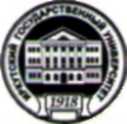 МИНОБРНАУКИ РОССИИФедеральное государственное бюджетное образовательное учреждение высшегообразования«Дагестанский государственный медицинский университет» (ФГБОУ ВО «ДГМУ»)Кафедра патологической физиологииСпециальность (направление) - 31.05.01 «Фармация» Диспиплина -  патологическая физиологияЭКЗАМЕНАЦИОННЫЙ БИЛЕТ №Реактивность организма; основные факторы, определяющие реактивность; типовые формы нарушения реактивности организма (ИД2(ОПК-2),).Острое и хроническое воспаление: их взаимосвязь. Причины, условия возникновения, проявления и последствия (ИД2(ОПК-2)).Понятие о лёгочной гипертензии, этиология, патогенез (ИД2(ОПК-2)).Стадии развития инфекционного процесса, характеристика(ИД2(ОПК-2)).Утвержден на заседании кафедры, протокол № 4 от «28» августа 2018 г. Заведующий кафедрой: патологической физиологии ДГМУ д.м.н. проф. М.З. Саидов Составители:Доцент кафедры патологической физиологии ДГМУ,кмн     К.З. Курбанов  ______________________                                      ВСЕ ВАРИАНТЫ БИЛЕТОВ.БИЛЕТ № 12-я стадия лихорадки. Особенности обмена веществ.Врождённые иммунодефициты. Виды иммунодефицитов.Острая печёночная недостаточность.Виды дыхательной недостаточности.БИЛЕТ № 2Особенности первой стадии лихорадки.Клеточный тип аллергических реакций.Отёки. Патогенез.Гипотиреоз. Причины, проявления.                         БИЛЕТ № 3Перегревание. Механизмы теплового удара.Патогенез действия электрического тока.Хроническая почечная недостаточность. Стадии.Базедова болезнь. Патогенез.                    БИЛЕТ №4Гипоксия. Классификация.Гипотермия. Стадии гипотермии.Гемолитическая болезнь новорожденных.Виды сердечной недостаточности.                  БИЛЕТ № 5Причины остановки сердца при действии электрического тока.Холодовая болезнь. Проявления. Патогенез.Острая печёночная недостаточность.Патогенез уремии.                 БИЛЕТ № 6Виды дегидратации.Свойства радиоактивного излучения.Особенности инфаркта миокарда на ЭКГ.Нефротический синдром.                  БИЛЕТ №7Солнечный удар. Отличия от теплового удара.Состав внутриклеточной жидкости.Нарушения углеводного, белкового обмена при острой печёночной недостаточности.Особенности крови при гемолитической анемии.              БИЛЕТ № 8Горная и высотная болезни. Особенности развития. Отличия.Мегалобластический тип кроветворения при В^-дефицитной анемии.Ожоговый шок. Стадии. Особенности развития.Мочекаменная болезнь.                         БИЛЕТ №9Эндогенные отравления. ПримерыМеханические отёки.Наследственные гемолитические анемии.Недостаточность внешнего дыхания. Проявления.БИЛЕТ № 10Действие повышенного барометрического давления на организм.Ожоговая болезнь. Особенности развития.Нефротический синдром. Характеристика.Бронзовая болезнь. Патогенез. Проявления.БИЛЕТ № 11Какие признаки воспалительной реакцииявляются местными? Какие общими ?Механизмы поддержания нормального водного баланса организма.Чем проявляется избыток вазопрессина.Какие изменения характерны на ЭКГ при инфаркте миокарда.БИЛЕТ № 121. Особенности первичной и вторичной альтерации при воспалении.Опишите первую стадию лучевой болезни.Некоронарные механизмы развития ИБС.Изменения секреторной и двигательной функции желудка, кишечника при сиалореи (гиперсаливации).БИЛЕТ № 13Стадии аллергических реакций при ГЗТ.Модуляторы воспаления.Механизмы кардиогенного шока.Хроническая почечная недостаточность (ХИН).БИЛЕТ № 141 .Механизмы краевого стояния лейкоцитов при воспалении.Атопические болезни. Патогенез. Примеры.Синдром Иценко-Кушинга. Клинические особенности.Гиперкапния. Проявления.БИЛЕТ № 15Альтеративное воспаление. Примеры.Варианты формирования аутоантигенности.Определение коллапса. Отличия от шока.Острая почечная недостаточность. Стадии.БИЛЕТ № 161 .Токи высокой частоты. Специфичность действия.Простудные болезни. Патогенез.Патогенез первичной гипертензии.Вторичный гиперальдостеронизм. Примеры.БИЛЕТ № 171 .Причины предотёчного состояния.Теория воспаления Шаде.Аутоиммунные заболевания. Патогенез.Первичная гипотензия.БИЛЕТ № 181 .Дыхательная гипоксия. Патогенез.Хроническое воспаление. Отличия от острого воспаления.2-ой тип аллергических реакций по Кумбсу.Острая сердечная недостаточность. Причины.БИЛЕТ № 191 .Механизмы миграции макрофагов при воспалении.Иирогены. Определение, их действие.ДВС- синдром. Стадии. 4.Внутреннее дыхание.                                                                  БИЛЕТ №20 1.Основные причины гиперкоагуляции.Стадии гипертрофии миокарда.Значение лихорадки.Отёки при циррозе печени. Патогенез.БИЛЕТ  21 1 .Лейкоцитарная формула. Ядерный сдвиг вправо.Пути движения эмболов.Причины и условия образования тромба.Типы дыхательной недостаточности по патогенезу.БИЛЕТ №221 .Ренопривная гипертензия.Какие виды нарушения внешнего дыхания Вам известны ?Основные проявления 3-й стадии лихорадки.Каковы причины гипотонической дегидратации. Почему отсутствует жажда при этом?БИЛЕТ №231 .Гиперосмолярная гипергидратация. Особенности. Перемещение воды в секторах.Первый тип аллергических реакций по Джеллу и Кумбсу.Как регулируется синтез и секреция минералокортикоидов?Сердечная астма - это	 Проявления.                                                                  БИЛЕТ №24 1 .Когда возникает фибрилляция желудочков?Какие Вы знаете сдвиги диссоциации Нв. Причины.Отёки. Классификация по этиологии и патогенезу.С какой целью применяют искусственную гипотермию?БИЛЕТ №251.Охарактеризуйте особенности первичных пирогенов.Стадии фагоцитоза. ФАЛ. ФИЛ.Нарушения функции автоматизма сердечной мышцы.Значение рефлексов Геринга и Брейера при пневмонии.БИЛЕТ №261 .Какие факторы участвуют при тромбообразовании.Виды стаза.Первичный гиперальдостеронизм. Его особенности.Особенности механической желтухи. Причины холемии.              БИЛЕТ №27 1 .Проявления положительного водного баланса.Адреногенитальный синдром. Виды. Особенности.Механизм действия ультрафиолетовых лучей.Причины и механизмы нарушения перфузии в лёгких.БИЛЕТ №281 .Патогенез лихорадочной реакции.Периодическое дыхание. Этиология. Патогенез.Язвенная болезнь желудка и 12-перстной кишки. Этиология. Патогенез.Экспериментальное изучение опухолевого роста.БИЛЕТ №291 .Механизмы действия канцерогенов.Механизмы воспалительного отёка.Ранний и поздний хлороз. Картина крови.Особенности ядерного сдвига влево. Значение.БИЛЕТ №301 .Виды реактивности.РТПХ. Основные условия для её развития.Классификация анемий по патогенезу.Экстрасистолия. Виды.БИЛЕТ №31Нарушения проводимости (блокады). Особенности на ЭКГ.Одышка. Определение понятия. Виды. Этиология. Патогенез.Изменения дыхания и кровообращения при электрической травме.Гибернация. Виды.БИЛЕТ №321 .Виды терморегуляции.Хроническая лучевая болезнь. Периоды развития и их характеристика.Виды желтух. Характеристика надпечёночной желтухи.Назовите различные формы экспериментальных гипертензии.БИЛЕТ №331 .Виды иммунодефицитов В-звена.Сывороточная болезнь. Варианты развития. Патогенез.Гипертензия растормаживания. Механизмы.Экспериментальное моделирование печёночно-клеточной недостаточности.БИЛЕТ №341 .Чем проявляется нарушение белкового обмена при патологии печени.Терминальное дыхание. Виды.Легочная гипертензия.Эмболия большого круга кровообращения.БИЛЕТ №351 .Иммунная стадия аллергических реакций IVтипа.Эндогенные причины воспаления.Внешнее дыхание - это	Агранулоцитоз. Алейкия.БИЛЕТ №36Механизмы токсического действия кислорода при повышении барометрического давления.Парааллергические реакции. Феномен Шварцмана.Чем может быть обусловлена гиперкоагуляция?Виды сосудистого тонуса. Характеристика.БИЛЕТ №371 .Патогенность микробного фактора.Патологические изменения лейкоцитов.Острая недостаточность коры надпочечников. Причины. Проявления.Типы температурных кривых при лихорадке.БИЛЕТ №381.Объясните механизмы местного и общего действия электрического тока на организм.Опишите эректильную стадию травматического шока.Охарактеризуйте особенности острой сосудистой недостаточности.Рестриктивные нарушения внешнего дыхания.                                                  БИЛЕТ №39 1.Образование брадикинина при воспалении.Основные эффекты гормонов пучковой зоны надпочечников.Выделительная функция желудка.Основные условия для развития ишемии.БИЛЕТ №401.Определение шока. Виды.Рефлексы Бейнбриджа, Китаева. Значение.Гиперфункция паращитовидных желёз. Причины. Проявления.Причины аутоаллергических заболеваний.БИЛЕТ №411 .Патогенез горной болезни.Роль вторичных (эндогенных) пирогенов.Картина крови при пернициозной анемии.Механизмы повреждения миокарда при коронарной недостаточности.БИЛЕТ №421.Основные причины избыточной преднагрузки в развитии недостаточности сердца.Острая непроходимость кишок. Виды. Патогенез.Патохимическая стадия аллергических реакций клеточного типа .Иммунодефицит системы Т-лимфоцитов.БИЛЕТ №431 .Перечислите варианты патологических артериальных гиперемий.Стадии (фазы) ожогового шока.Перечислите виды анорексий.Приобретенные иммунодефициты. Виды. Примеры.                                                    БИЛЕТ №44  1.Типы патологической желудочной секреции.Кругооборот билирубина в организме. Какой билирубин преобладает при синдроме Жильбера? Почему?Механизмы образования экссудата.Как создать искусственную иммунологическую толерантность?БИЛЕТ №45Ахилия. Виды. Особенности нарушения моторно-эвакуаторной функции желудка и кишечника.Наследственная лейкопения. Виды. Значение.Приведите примеры (2) ортоградной эмболии.Виды кровотечений по патогенезу.БИЛЕТ №461 .Анафилаксия. Определение. Виды.Виды резистентности. Классификация.Причины острой почечной недостаточности. Стадии развития.Стеноз аортального отверстия. Особенности гемодинамики.                                                  БИЛЕТ №471 .Кишечная форма лучевой болезни. Особенности.Компенсаторные механизмы при гипотермии.Желчекаменная болезнь. Причины и патогенез.Внутрисердечные механизмы компенсации при сердечной недостаточности.                                                        БИЛЕТ №481.Основные проявления левожелудочковой недостаточности.Особенности врождённых пороков сердца.Механизм действия сенильной кислоты.Каков механизм токсического действия гликозидов.                                                      БИЛЕТ №491 .Типы аллергических реакций по Кумбсу и Джеллу.Переход артериальной гиперемии в венозную при воспалении обусловлен…………………………….Лейкемический провал. Значение.Нарушения пищеварения в полости рта. Механизмы развития. Последствия.БИЛЕТ №501.Опишите картину крови при хроническом лимфолейкозе.Ядерный сдвиг вправо. Значение.Особенности кровотока при венозном стазе.Холодовой наркоз. Его необходимость.БИЛЕТ №511 .Какие причины лейкопений?Внесердечные механизмы компенсации.Виды инфекционных процессов.Изотоническая дегидратация. Причины. Примеры.                                                   БИЛЕТ №52 1 .Лейкемоидные реакции. Их отличия от лейкозов.Острые и хронические постгеморрагические анемии. Картина крови.Значение лихорадки для организма.Мембраногенные отёки.БИЛЕТ №53Сосудистые изменения при воспалении.Стадии компенсации при горной болезни.Причины развития хронической сердечной недостаточности.Основные нарушения гомеостаза при поражении почек.БИЛЕТ №54Почему и как меняется артерио-венозная разница по кислороду при артериальной и венозной гиперемии?Механизм истинного стаза.Недостаточность кровообращения. Определение. Виды. Степени.Гиповентиляция. Центральные и периферические механизмы.БИЛЕТ №551.Отличия РГНТ от РГЗТ.Гипербарическая гипоксия. Особенности крови.Симптоматические гипертензии. Характеристика неврогенных гипертензии.Изменения в мочевом осадке при нефрите.БИЛЕТ №56 1 .Механизм развития нормобарической гипоксии.Причина боли при воспалении.С какой целью применяют пирогенны?Опишите 2-ю стадию острой почечной недостаточности.БИЛЕТ №571 .Какие изменения развиваются в организме при гипотермии?Виды канальцевого ацидоза. Причины.Изменения в желудочно-кишечном тракте при гипосаливации.Каков механизм застойных отёков?БИЛЕТ №58Назвите центральные механизмы гипервентиляции лёгких.Отличительные особенности мембранного пищеварения от полостного.Объясните клеточный механизм ангиоспазма.Назовите этапы взаимодействия экзотоксинов микробов с клеткой-мишенью.БИЛЕТ №591 .Чем объясняется полиурия при гиперпаратиреозе?Как измняется КОС при развитии острой печёночной недостаточности?Как изменяется антигенный состав опухолевой ткани?Чем характеризуется продромальный период инфекционного процесса?БИЛЕТ №601.Чем определяется патогенность инфекционного агента?Как называется кровотечение из лёгких, при травматическом повреждении сосудов, выделение крови из желудка?Чем характеризуется нефротический синдром?Ахалазия и халазия. Причины. Особенности.БИЛЕТ №611 .Назовите факторы, которые играют существенную роль в патогенезе язвы при стрессе.Назовите степени гипоксемии.Как изменяется обмен веществ в первую стадию гиперемии?Гомологичная болезнь. Рант-болезнь.БИЛЕТ №62Сущность и значение рефлекса Швачко-Парина.Перечислите виды дыхательной недостаточности.Влияние гипокапнии на организм.Чем характеризуется и когда возникает Гаспинг-дыхание.БИЛЕТ №631 .Как проявляется гипофункция аденогипофиза?Что такое дилятация полостей сердца? Виды. Значение.Назовите основные механизмы болезнетворного действия пониженного атмосферного давления.Что лежит в основе возникновения наследственных болезней?        БИЛЕТ №64 1 .Как проявляется гиперфункция аденогипофиза?Какие виды гипоксии различают?Назовите этапы эмиграции лейкоцитов.Какие основные периоды (стадии) развития инфекционного процесса?                                                        БИЛЕТ №65 1 .Как проявляются нарушения  нейрогипофиза?Чем определяется фильтрация в почках?Какие формы течения воспалительной реакции различают в зависимости от состояния реактивности организма?Перечислите основные виды ионизирующего излучения.БИЛЕТ №661 .Какие болезни наследуются по аутосомно-рецессивному типу?Каков механизм повышения А/Д при остром гломерулонефрите?Что такое рвота? Значение.Механизм образования белого тромба.БИЛЕТ №671 .На какие группы подразделяют все известные наследственные болезни?Что такое гипертермия? Причины.Какие различают виды лейкоцитов?Чем обусловлено возникновение гломерулонефрита?БИЛЕТ №681 .Назовите и объясните механизм клинических проявлений тиреотоксикоза.2.	Почему развивается тромбогеморрагический синдром при острой печёночной
недостаточности?3.	Какой тип конституции (по А.М.Богомольцу) и почему благоприятствует  развитию опухоли?4.Основные механизмы развития ангиоспазма при артериальных гипертензиях.                                                               БИЛЕТ №69 1 .Причины асцита при патологии печени.Почечный диабет. Причины и патогенез глюкозурии.Что собой представляют цитотоксины и цитотоксигены при воспалении.Что такое раковая кахексия. Основные механизмы развития.БИЛЕТ №701 . Причины инспираторной одышки.Основные клинические проявления острой надпочечниковой недостаточности.
   Причины и патогенез.Полная поперечная блокада. Её особенности.Чем характеризуется возбудимый тип желудочной секреции. Последствия.Ситуационные задачи (примеры):Задача 1 (ИД2(ОПК-2))Больной Н., 25 лет, поступил в клинику с приступом болей в животе, которые возникли внезапно и сопровождались однократной рвотой. При обследовании: боль локализуется в правой подвздошной области, носит постоянный характер. При пальпации в правой подвздошной области локальное напряжение мышц брюшной стенки, при надавливании на брюшную стенку и отрыве руки от нее возникает резкая болезненность (положительный симптом Щеткина-Блюмберга). Температура тела 37,5° С. Диагноз: Острый аппендицит.Вопросы:К какому типовому процессу относится данное заболевание?Какие этиологические факторы вызывают данное заболевание?Какие обязательные компоненты присутствуют при развитии данной патологии?Какие гематологические изменения характерны для данной патологии?Чем вызвано повышение температуры тела?Краткие ответы:Острое воспаление;Физические, химические, биологические;Альтерация, экссудация, пролиферация;Нейтрофильный лейкоцитоз с регенераторным сдвигом формулы, повышение СОЭ;Выделение возбужденными микро- и макрофагами эндогенного пирогена.Задача 2 (ИД2(ОПК-2))            У больного Г., 50 лет, при подъеме в горы (высота около 4000 м)появилась одышка, ощущение сердцебиения, нарастающая слабость, сонливость, головная боль, носовое кровотечение. Больной доставлен в больницу.При осмотре больной апатичен, кожные покровы цианотичны, пульс 100 ударов в минуту, частота дыхания 25 в минуту. Диагноз: Горная болезнь.Вопросы:Какой вид гипоксии развивается при горной болезни?Дайте определение термину гипоксия.Какие виды гипоксии выделяют в зависимости от причин возникновения и механизмов развития?Что такое цианоз и чем объясняется его появление?Как изменяется кислотно-основное состояние при горной болезни?Краткие ответы:Экзогенная гипобарическая;Типовой патологический процесс, возникающее при недостаточном снабжении тканей организма кислородом или нарушении его утилизации;3. Экзогенный: а) гипобарический; б) нормобарический. Эндогенный: а) респираторный (дыхательный); б) циркуляторный (сердечно-сосудистый); в) гемический (кровяной); г) тканевой; д) перегрузочный; е) субстратный; ж) смешанный;4.	Синюшная окраска кожи и слизистых оболочек, обусловленная темным цветом капиллярной крови из-за повышенного содержания в ней восстановленного гемоглобина;5. В крови развивается газовый алкалоз, а в тканях метаболический ацидоз.Задача 3 (ИД2(ОПК-2))Больная С, 60 лет, обратилась с жалобами на появления уплотнения в области левой молочной железы.При осмотре. При пальпации левой молочной железы обнаружен очаг уплотнения в толще железы. Над уплотнением кожа морщинистая. Обнаружены выделения из соска буроватого цвета. Сосок втянут. Проведена пункция и гистологическое исследование выявленного узла. Диагноз: Рак молочной железы.Вопросы:Из каких клеток (эпителиальных или соединительно-тканных)развивается рак?Назовите факторы риска, способствующие развитию злокачественной опухоли.Что такое инвазивный рост опухоли?Что такое метастазирование?Какие опухоли (доброкачественные или злокачественные) метастазируют?Краткие ответы:Из эпителиальных клеток;Генетическая предрасположенность, вредные привычки (табакокурение), диета богатая животными жирами и копчеными продуктами, нитраты, пестициды в пище и воде;Прорастание опухоли в окружающие ткани с развитием в них деструкции;Вторичные очаги опухолевого роста в отдаленных тканях и органах;Злокачественные.Задача 4 (ИД2(ОПК-2))У больной Т., 38 лет, появились резкие боли за грудиной, которые не купировались нитроглицерином и продолжались в течение 5 часов. Врач скорой помощи доставил больную в клинику. Боли с перерывами продолжались в течение 2 суток и сопровождались чувством онемения в левой руке. Диагноз: Трансмуральный инфаркт миокарда. Вопросы:Назовите основные этиологические факторы, вызывающие развитие инфаркта миокарда.Объясните механизм развития инфаркта миокарда. Стадии развития.Какие характерные изменения ЭКГ выявляются при трансмуральном инфаркте миокарда?4.	Какие изменения в биохимических показателях крови наблюдаются при
инфаркте миокарда?5.	Какие изменения в гемограмме наблюдаются при инфаркте
миокарда?Краткие ответы:1. Атеросклероз, тромбоз коронарных сосудов;Развитие необратимой ишемии в участке миокарда. Стадии 1. Потребление резервного кислорода. 2. Ишемии 3. Некроза. 4. Асептического воспаления. 5. Реперфузии и рубцевания;Появление глубокого зубца Q, отрицательный зубец Т, подъем интервала ST выше изолинии;Повышение содержания ионов калия, ферментов: ЛДГг, ACT, АЛТ;Нейтрофильный лейкоцитоз, повышение СОЭ.Задача 5 (ИД2(ОПК-2))У больного А., 35 лет, при незначительных ушибах развиваются обширные кровоизлияния, при повреждении тканей длительное кровотечение. Диагноз: Гемофилия А.Вопросы:Какой вид гемостаза нарушается при гемофилии?Назовите причины развития гемофилии А.Какие виды гемофилии известны и с чем они связаны?Какая стадия гемостаза нарушается при гемофилиях?Какие факторы составляют основу противосвёртывающей си стемы? Краткие ответы:Преимущественно коагуляционный;Врожденный недостаток синтеза VIII фактора свертывания;Дефицит IX фактора - гемофилия В, XI - С, XII - Д;Нарушается первая стадия коагуляционного гемостаза - образование кровяной тромбокиназы;Антитромбин 3, гепарин, продукты деградации фибрина, ПлазминогенТЕМЫ РЕФЕРАТОВ (ИД2(ОПК-2))Мутации и их роль в патологии человека.Основные причины, механизмы и последствия нарушений проницаемости сосудистой стенки.Основные причины, механизмы развития и последствия расстройств гемостаза.Биологическая сущность воспаления.Анализ факторов, определяющих особенности течения и исход воспалительного процесса.Этиология, общие звенья патогенеза и клиническое значение иммунопатологических состояний.Значение иммунных и аутоагрессивных механизмов в хронизации острых патологических процессов.Характеристика факторов, вызывающих аллергические реакции и условий, предрасполагающих к их возникновению.Характеристика факторов, способствующих хронизации острых инфекционных заболеваний.Осложнения, вызываемые лихорадкой (виды, причины, механизмы, проявления, пути предупреждения).11.	Пиротерапия: патофизиологическое обоснование и применение в современной
медицине.12.	Патогенез гипоксии при гипо- и авитаминозах.Причины возникновения, механизмы развития, основные проявления и принципы профилактики высотной болезни.Патофизиологический анализ осложнений гипербарической оксигенации.15.	Механизмы нарушений противоинфекционной резистентности организма при сахарном диабете.Причины возникновения, механизмы развития и последствия гипер-холестеринемии.Современные концепции атерогенеза.Патогенез коматозных состояний и судорожных синдромов при тяжелых формах ацидоза и алкалоза.Механизмы положительных эффектов и возможных осложнений лечебного голодания.Синтез онкобелков как механизм формирования опухолевого атипизма.Современные концепции канцерогенеза.Естественные антибластомные механизмы организма и перспективы их активации с целью профилактики и лечения злокачественных опухолей.Иммунные реакции антибластомной резистентности организма, причины и механизмы подавления их активности при развития злокачественных опухолей.Возможные механизмы спонтанной регрессии ("самоизлечения") злокачественных опухолейГемолиз эритроцитов: виды, причины и механизмы развития, основные проявления и последствия.Сердечная недостаточность: этиология, патогенез, проявления, методы диагностики, принципы профилактики и лечения.Ремоделирование миокарда при сердечной недостаточности: характеристика процесса, его основные причины, механизмы формирования, последствия, методы медикаментозной коррекции.28.	Аритмии сердца: виды, этиология, патогенез, последствия, принципы и методы лечения и профилактики.Ишемическая болезнь сердца: основные причины, патогенез, проявления, принципы и методы диагностики, лечения и профилактики.Значение феномена реперфузии при острой коронарной недостаточности.Адаптация сердца к гипоксии при острой коронарной недостаточности.32.	Система "ренин-ангиотензин-альдостерон-АДГ"; функционирование в норме, при адаптивных реакциях организма и в процессе развития почечных артериальных гипертензииРоль ионов кальция в патогенезе артериальных гипертензии.Причины, механизмы и роль ремоделирования сердца и стенок сосудов в развитии артериальных гипертензии.Значение наследственного фактора в патогенезе атеросклероза.Роль сурфактантной системы в патологии легких.Значение гипо- и гиперкапнии в патологии.Этиология, патогенез и принципы терапии отека легких.Патогенез язвенной болезни двенадцатиперстной кишки.Патогенез язвенной болезни желудка.Этиология, патогенез и проявления "панкреатического коллапса".Роль гастроинтестинальных гормонов в патогенезе расстройств пищеварения.Патогенез, основные проявления и последствия наследственных энтеропатий.44.	Гепатотропные яды: виды, химическая характеристика, механизмы действия на
гепатоциты.Патогенез нарушений гемостаза при патологии печени."Ядерная желтуха": этиология, патогенез, возможные неблагоприятные последствия и пути их предупреждения.Роль иммуноаллергических механизмов в возникновении и развитии патологии почек.48.	Компенсаторные процессы в почках при хроническом диффузном гломерулонефрите.Значение нарушений механизмов транспорта, экскреции и периферического метаболизма гормонов в происхождении эндокринопатийЗначение иммунных аутоагрессивных механизмов в возникновении гипо- и гипертиреоза.№Наименование категории (группы) компетенции121Общепрофессиональные компетенцииКод и наименование компетенции - ИД2(ОПК-2) Способность применять знания о морфофункциональных особенностях, физиологических состояниях и патологических процессов в организме человека для решения профессиональных задач.1Общепрофессиональные компетенцииЗнать:-понятия общей нозологии; роль причин, условий, реактивности организма в возникновении, развитии и завершении (исходе) заболеваний; -причины и механизмы типовых патологических процессов, состояний и реакций, их проявления и значение для организма при развитии различных заболеваний;причины,    -механизмы и основные проявления типовых нарушений органов и физиологических систем организма; -                   -этиологию, патогенез, проявления и исходы наиболее частых   форм  патологии  органов  и физиологических систем, принципы их этиологической и патогенетической терапии.1Общепрофессиональные компетенцииУметь:     -интерпретировать     результаты наиболее распространенных методов функциональной диагностики, применяемых для выявления патологии крови, сердца и сосудов, легких, почек, печени и других органов и систем. -определять и оценивать результаты электрокардиографии; спирографии; термометрии; гематологических показателей и др.-обосновывать    патогенетические методы (принципы)   диагностики,   лечения,   реабилитации и профилактики заболеваний.1Общепрофессиональные компетенции.Владеть: -методами оценки функционального состояния организма человека,- навыками анализа и интерпретации результатов  современных диагностических технологий -навыками патофизиологического анализа клинических синдромов.Компетенции не освоеныПо результатам контрольных мероприятий получен результат менее 50%Не получены ответы по базовым вопросам дисциплиныБазовый уровеньПо результатам контрольных мероприятий получен результат 50-69%Ответы на вопросы и решения поставленных задач недостаточно полные. Логика и последовательность в решении задач имеют нарушения. В ответах отсутствуют выводы.Средний уровеньПо результатам контрольных мероприятий получен результат 70-84%Даются полные ответы на поставленные вопросы. Показано умение выделять причинно-следственные связи. При решении задач допущены незначительные ошибки, исправленные с помощью «наводящих» вопросов преподавателя.Продвинутый уровеньПо результатам контрольных мероприятий получен результат выше 85%Ответы на поставленные вопросы полные, четкие, и развернутые. Решения задач логичны, доказательны и демонстрируют аналитические и творческие способности студента.Контролируемые компетенцииНаименование раздела дисциплин (модуля)Оценочные средстваТекущий контрольТекущий контрольТекущий контрольИД2(ОПК-2)Раздел 1. Общая нозология.Усный опрос; компетентностно-ориентированные задания, ситуационные задачи, тесты,контрольная работа № 1, коллоквиумИД2(ОПК-2)Раздел  2. Типовые патологические процессы.Усный опрос; компетентностно- ориентированные задания, ситуационные задачи, тесты,контрольная работа № 1, контрольная работа № 2 коллоквиумИД2(ОПК-2)Раздел  3. Патофизиология органов и систем.Усный опрос; компетентностно-ориентированные задания, ситуационные задачи, тесты,контрольная работа № 1, контрольная работа № 2 коллоквиум .И т.д.Промежуточный контрольПромежуточный контрольПромежуточный контрольИД2(ОПК-2)экзаменОтветы на вопросы экзаменационных билетов, компетентностно-ориентированные задания, ситуационные задачиШкала оцениванияШкала оцениванияШкала оцениванияШкала оцениванияШкала оценивания«неудовлетворительно»«неудовлетворительно»«удовлетворительно»«хорошо»«отлично»знатьзнатьзнатьзнатьзнатьСтудент не способен самостоятельно выделять главные положения в изученном материале дисциплины.Не знает  -основные понятия общей нозологии; -роль причин, условий, реактивности организма в возникновении развитии и завершении (исходе) заболеваний; -причины, механизмы и основные проявления типовых нарушений органов и физиологических систем организмаСтудент усвоил основное содержание материаладисциплины, но имеет пробелы в усвоении материала, не препятствующие дальнейшему усвоению учебного материала.Имеет несистематизированные знания о- заболеваниях,-причинах и механизмах типовых патологических прцессах, -понятиях общей нозологии,-роли причин, условий, реактивности организма в возникновении, развитии и завершении (исходе) процессов, состояний и реакций, их проявлений и значение для организма при развитии различных форм патологии органов и заболеваний; причины, механизмы и основные проявления типовых нарушений органов и физиологических систем организма; принципы их этиологической и патогенетической терапии.Студент усвоил основное содержание материаладисциплины, но имеет пробелы в усвоении материала, не препятствующие дальнейшему усвоению учебного материала.Имеет несистематизированные знания о- заболеваниях,-причинах и механизмах типовых патологических прцессах, -понятиях общей нозологии,-роли причин, условий, реактивности организма в возникновении, развитии и завершении (исходе) процессов, состояний и реакций, их проявлений и значение для организма при развитии различных форм патологии органов и заболеваний; причины, механизмы и основные проявления типовых нарушений органов и физиологических систем организма; принципы их этиологической и патогенетической терапии.Студент способен самостоятельно выделять главные положения в изученном материале.Знает: -основную научно-медицинскую информацию об основных понятиях общей нозологии; -роль причин, условий, реактивности организма в возникновении, развитии и завершении (исходе) заболеваний; -причины и механизмы типовых патологических процессов, состояний и реакций, их проявления и значение для организма при развитии различных заболеванийСтудент самостоятельно выделяет главные положения в изученном материале и способен дать краткую характеристику основным идеям проработанного материала дисциплины.Знает основные Показывает глубокое знание и понимание причин и механизмов типовых патологических понятия общей нозологии; роль причин, условий, реактивности организма в возникновении, развитии и завершении (исходе процессов, состояний и реакций, их проявления и значение для организма при развитии различных и исходы наиболее частых форм патологии органов и заболеваний; причины, механизмы и основные проявления типовых нарушений органов и физиологических систем организма; этиологию, патогенез, проявления физиологических систем, принципы их этиологической и патогенетической терапии...уметьуметьуметьуметьуметьСтудент не умеет использовать основные понятия общей нозологии; условия в возникновении развитии и завершении (исходе) заболеваний; не умеет оценивать роль реактивности организма в возникновении развитии и завершении (исходе) заболеваний.Студент испытывает затруднения при изложении и интерпретации результатов наиболеераспространенных методовфункциональной диагностики, применяемых для выявления патологии крови,сердца и сосудов,легких, почек, печени и других органов и систем;при определении и оценивании результатовэлектрокардиографии;спирографии;термометрии;гематологическихпоказателей и др.Студент испытывает затруднения при изложении и интерпретации результатов наиболеераспространенных методовфункциональной диагностики, применяемых для выявления патологии крови,сердца и сосудов,легких, почек, печени и других органов и систем;при определении и оценивании результатовэлектрокардиографии;спирографии;термометрии;гематологическихпоказателей и др.Студент умеет самостоятельно использовать принципы доказательной медицины в своей практической и научнойдеятельности; умеет интерпретировать понятия общей нозологии, причины и условия возникновения, развития и завершения (исхода) заболеваний с позиций доказательной медициныСтудент умеет последовательно и самостоятельно использовать -принципы доказательной медицины в своей практической и научной деятельности; -умеет интерпретировать понятия общей нозологии, причины и условия возникновения, развития и завершения (исхода) заболеваний с позиций доказательной медицины,- а также ставит научные задачи,способы их выполнения, умеет анализировать научную литературу и экспериментальные приёмы.владетьвладетьвладетьвладетьвладетьСтудент не владеет -навыками анализа закономерностей функционирования отдельных органов и систем в норме и при патологии; -основными методами оценки функциональногосостояния организмачеловека,- навыками анализа иинтерпретации результатовсовременных диагностических технологий, -навыкамипатофизиологического анализа клинических синдромов.Студент в основном способен самостоятельно владеть -навыками использованияметодов оценки функционального состояния организма человека, -навыками анализа иинтерпретации результатовсовременных диагностических технологий, -навыками патофизиологического анализа клинических синдромов,-обосновывать патогенетические методы (принципы)диагностики, лечения,реабилитации и профилактики заболеваний.Студент в основном способен самостоятельно владеть -навыками использованияметодов оценки функционального состояния организма человека, -навыками анализа иинтерпретации результатовсовременных диагностических технологий, -навыками патофизиологического анализа клинических синдромов,-обосновывать патогенетические методы (принципы)диагностики, лечения,реабилитации и профилактики заболеваний.Студент -владеет знаниями всего изученного программного материала, -материал излагаетпоследовательно, но допускает незначительные ошибки и недочеты при воспроизведении изученного материала. Студент обладает -навыками системного подхода к анализумедицинской информации;-принципами доказательной медицины,основанной на поиске решений с использованием теоретическихзнаний и практическихумений Студент самостоятельно выделяет главные положения в изученном материале и способен дать краткую характеристику основным идеям проработанного материала.  Студент владеет -методами оценки функционального состояния организма человека, -навыками анализа и интерпретации результатов современных диагностических технологий -навыками патофизиологического анализа клинических синдромов, обосновывает патогенетические методы (принципы) диагностики, лечения, реабилитации и профилактики заболеваний. Студент показывает глубокое и полное владение  -дисциплины в части системного подхода к анализу медицинской информации; -принципами доказательной медицины,основанной на поиске решений с использованием теоретических знаний и практических умений.1. в21. д41. г61. б81.г2. в22. в42. б62. б82. г3. а23. а43. а63. в83. а4. г24. а44. г64. а84. б5. б25. г45. г65. д85. бб.д26. г46. б66. а86. б7. г27. б47. г67. в87. в8. г28. д48. б68. в88. д9.д29. в49. б69. г89. а10. а30. а50. г70. д90. б11.в31. в51. а71. г91. г12. в32. б52. б72. б92. г13. в33. г53. б73. б93. б14. г34. г54. б74. в94. б15. а35. д55. а75. г95. в16. б36. г56. а76. б96. а17. в37. в57. г77. в97. б18. б38. а58. б78. в98. б19. д39. д59. б79. в99. в20. в40. а60. г80. б100. в